From the Events Director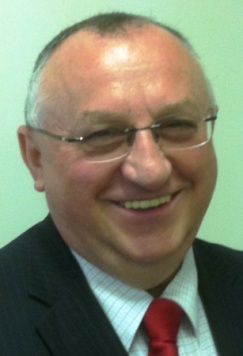 It’s hard to believe that June is here already, but our events are in full swing. The past two months have seen capacity turnouts for Speed Learning in April and Managing Benefits in May. At the Speed Learning evening there was a real buzz around the tables as members learned some great tips, tools and techniques to help them with their professional lives.The May breakfast on Managing Benefits continued the theme of ‘What is your personal value-add?’ Every project manager should have some understanding of Benefit Management, otherwise why does the project that you are managing even exist? Our speakers introduced the new APMG publication and certification, while also outlining how Benefits Management is being undertaken in a major Australian business. Note that the presentation material for this event can be downloaded from the website via the ‘Resources’ tab and the ‘Downloads’ option.The subject for the chapter meeting on June 20 is ‘Personal Branding’ or ‘What Do You Stand For?’ As each of us is responsible for our own reputation and career development, this session will help you to assess your brand and develop your marketing plan for our highly connected world. Then our July session will examine some of the best-known PMO, Programme and Project frameworks that you might like to include in your professional ‘kit bag.’ In August we return to a personal perspective with Four Steps to More Trust, Less Obstacles, and Smoother Communication during Change, which will be presented by career change expert Clara Chorley, the founder of Clarity Unlimited.Each of these sessions will stimulate you to look at who you are, what you do and how to manage in different ways. I’m excited about these sessions and look forward to seeing you there, so check out the events listing on the chapter website (www.pmisydney.org) and mark your calendars so you don’t miss out on future events. Registration & cancellationWe aim to present informative and relevant speakers at our Chapter events, so register for events early to avoid disappointment. Later, if are unable to attend, please let me know either by email (events@pmisydney.org) or SMS at 0439 347 356. This will give those on the waiting list an opportunity to attend and ensure every seat is filled.PDUsRemember, you are entitled to claim 1 PDU for every PMI Sydney Chapter event that you attend. Details of how to claim your PDUs as per the new categories are on our website via the ‘Professional Development’ tab and the ‘Claiming PDUs’ option.